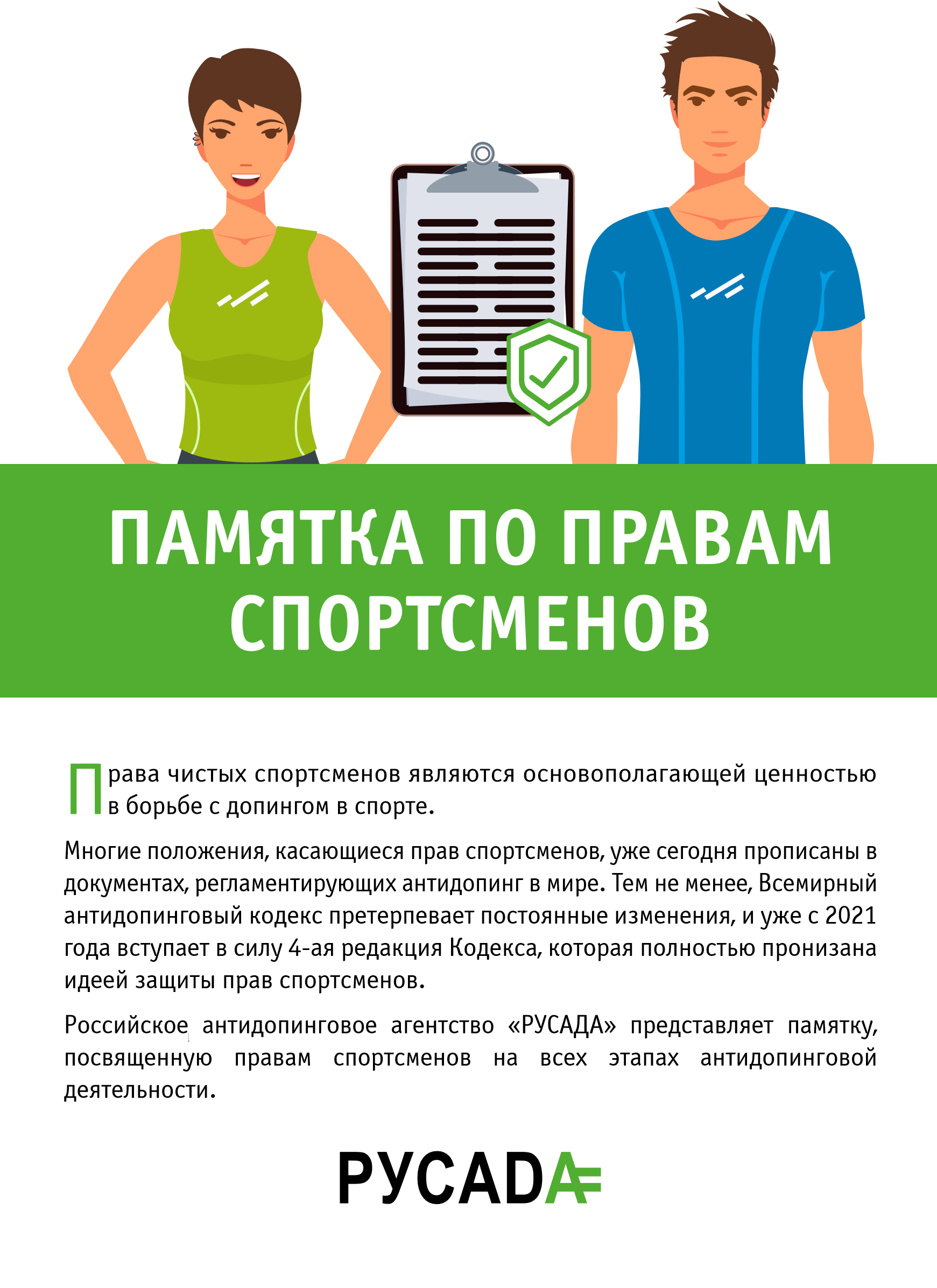 БазовыеУ спортсмена есть право на:Образование (первоначальное знакомство спортсмена с антидопингом должно проходить через образование, а не в процессе допинг-контроля);Здоровье (получение медицинской помощи: стандартное лечение предполагается без использования запрещенных субстанций и/или методов; при наличии обоснованных медицинских показаний – право на подачу запроса на терапевтическое использование запрещенной субстанции и/или метода);Спорт, свободный от допинга (в том числе, возможность сообщить о нарушениях антидопинговых правил).Во время процедуры допинг-контроляУ спортсмена есть право на:представителя;переводчика;получение дополнительной информации по процедуре допинг-контроля;получение отсрочки по уважительной причине от незамедлительной явки на пункт допинг-контроля (предоставляется по согласованию с ИДК);фиксацию любых комментариев по процедуре в поле «Замечания» протокола допинг-контроля (данное поле служит формой обратной связи с организацией, инициировавшей тестирование), à òàêæå â äîïîëíèòåëüíîì ïðîòîêîëå;модификацию процедуры для несовершеннолетних спортсменов и спортсменов с ограниченными возможностями здоровья. В случае возможного нарушения антидопинговых правилУ спортсмена есть право:на своевременное информирование о âîçìîæíîì íàðóøåíèè àíòèäîïèíãîâûõ ïðàâèë;предоставить объяснения и доказательства (в течение 7 дней с момента получения уведомления);запросить личное участие в слушаниях и/или участие в них своего представителя;В случае неблагоприятного результата анализа:запросить проведение анализа пробы Б (если такой запрос не поступит в установленные сроки, это будет рассмотрено как отказ от проведения анализа пробы Б);присутствовать при вскрытии и анализе пробы Б (или íàïðàâèòü своего представителя);подать запрос на предоставление копий пакета документов по ðåзультатам исследований проб А и Б, содержащих информацию, ïðåäóñìîòðåííóþ Международным стандартом для лабораторий.Слушания по делуУ спортсмена есть право на:справедливое и беспристрастное рассмотрение дела комиссией по проведению слушаний;предоставление доказательств, ïèñüìåííûõ è óñòíûõ ìàòåðèàëîâ äåëà, вызов и опрос свидетелей;признание в совершении нарушения антидопинговых правил;услуги переводчика во время слушаний çà ñ÷åò ñïîðòñìåíà èëè äðóãîãî ëèöà;своевременное, письменное и обоснованное решение, в обязательном порядке включающее в себя объяснение причин назначенного срока дисквалификации;апелляцию.В процессе рассмотрения дела о возможном нарушении антидопинговых правил спортсмен может рассчитывать на снижение срока санкции (åñëè ïðèìåíèìî) в следующих случаях:своевременное признание в совершении нарушения антидопинговых правил  â òå÷åíèå 20 äíåé после предъявления обвинения î нарушениè;существенное содействие в раскрытии или установлении нарушения антидопинговых правил. «Дисквалифицированный» не значит «без прав»За спортсменом по-прежнему сохраняются все базовые права. В дополнение к ним дисквалифицированный спортсмен может:запросить проведение дополнительных образовательных семинаров по видам нарушений антидопинговых правил и предусмотренной за них ответственности;принять участие в проведении образовательных программ, направленных на борьбу с допингом в спорте (в частности, в программах для юных спортсменов).